ПРОЕКТ «2018 год – год гражданской активности и волонтерства»Составитель проекта:Белоус Александра Владимировна, учитель-дефектологг. Хабаровск2018 г.Пояснительная запискаАктуальность развития детского волонтерского движения в КГБОУ ШИ 6 заключается в формировании социальной активности у детей с ограниченными возможностями здоровья (ОВЗ). Одним из приоритетов государственной молодежной политики является вовлечение молодежи в общественную жизнь, развитие и поддержка молодежных инициатив, направленных на организацию добровольческого труда молодежи. Объявление 2018 года «Годом волонтера» говорит о значимости добровольческого движения в России.Основные концептуальные понятия:Волонтерство или волонтерская деятельность (от лат. voluntarius — добровольный) — это широкий круг деятельности, включая традиционные формы взаимопомощи и самопомощи, официальное предоставление услуг и другие формы гражданского участия, которая осуществляется добровольно на благо широкой общественности без расчета на денежное вознаграждение.Социальная активность (от лат. activus - деятельный)   —  способ существования и развития личности как субъекта общественной жизни, основанный на ее сознательном и бессознательном стремлении к изменению социальных условий и формированию собственных качеств (способностей, установок, ценностных ориентаций). Социальная активность является условием самоопределения человека в обществе.Цель проекта:Пропаганда и развитие волонтерского движения среди обучающихся КГБОУ ШИ 6 с нарушениями слуха и речи. Создание благоприятных условий для самореализации молодежи с нарушениями слуха, ее адаптации и повышения социальной активности.Задачи:Дать обучающимся с нарушениями слуха представления о волонтерском движении, его направлениях;Провести исследование с целью определить наиболее подходящие направления волонтерской работы;Сформировать инициативные группы педагогов, обучающихся и родителей, участвующих в данном движении;Развивать социальную активность молодежи с нарушениями слуха, самостоятельность и ответственность, коммуникативные умения и навыки;Принимать участие в городских в социальных и экологических акциях, подготовке и проведении массовых социально-культурных и спортивных мероприятиях наравне со слышащей молодежью;Наладить сотрудничество с социальными и коммерческими партнерами для совместной социально-значимой деятельности.Основные направления реализации проекта волонтерской (добровольческой) деятельности в КГБОУ ШИ 6:- социальное волонтерство (помощь ветеранам, пожилым, беспризорным детям, бездомным, людям с ограниченными возможностями, беженцам и другим социально не защищенным гражданам);- спортивное волонтерство (помощь в организации и проведении спортивных мероприятий: международных и российских соревнований, чемпионатов, состязаний, игр)- культурное волонтерство (проведение благотворительных концертов и театральных выступлений, помощь в организации крупных концертов, фестивалей различного рода)- экологическое волонтерство (экологические марши нацеленные на сохранение флоры и фауны; шефство над питомниками и зоосадами; уборка мусора и загрязнений водоёмов; экология мегаполисов: благоустройство и обустройство дворов, участков, городских улиц; просветительская работа, акции)- событийное волонтерство, или эвент-волонтерство (участие в крупных событиях – фестивалях, форумах, каких-то больших городских проектах, к примеру, День Города)- волонтёры общественной безопасности (оказывают помощь во время стихийных бедствий, чрезвычайных ситуаций)- медиа-волонтерство (помощь волонтерским организациям в распространении информации через блоги, социальные сети, бесплатную рекламу)Модель волонтерского движения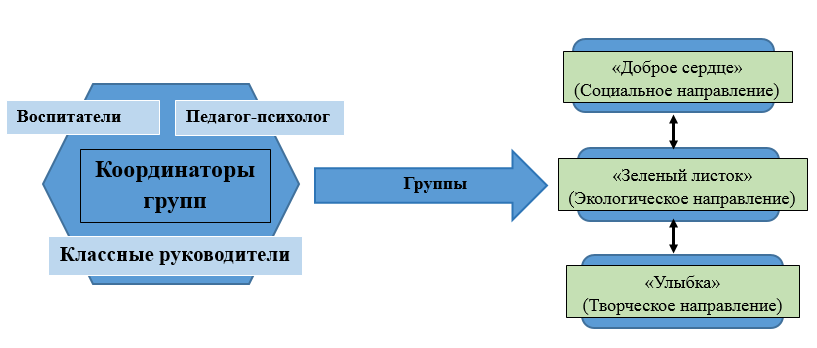 Сроки и этапы реализации проектаПодготовительный этап март-апрель 2018 г.Практический этап май 2018-май 2019Аналитический этап май 2019Проведение педагогического совета по результатам работы над проектом. Выявление удовлетворенности реализацией проекта.Результаты проектаСоздание волонтерского движения в школе-интернате.Приобретение обучающимися опыта социально значимой, ободряемой волонтёрской деятельности.Формирование личностных качеств: отзывчивости, сострадания и др.Расширение социально-коммуникативных возможностей  Создание благоприятного морально-психологического климата в школе-интернате.ЗаключениеТаким образом, участие в волонтерской деятельности носит гражданский характер, благотворно влияет на формирование личности подрастающего поколения. Волонтерская деятельность выполняет функцию нравственного воспитания, возрождение в молодежной среде фундаментальных ценностей, таких как, гражданственность, милосердие, справедливость, гуманность. Также проект способствует профилактике у детей с ОВЗ формирования потребительского отношения к обществу.НаправленияЗадачи ОтветственныеПроведение опроса, анкетированиеВыявить отношение обучающихся с нарушениями слуха к волонтерской работеПедагог-психологКлассные часы, семинары, мастер- классы, круглые столы и другие внеклассные мероприятияФормировать понимание ценности волонтерской деятельности. Осуществить мотивацию к оказанию помощи. Показать доступность участия в добровольческой работе. Проводить обучение волонтеров, развивать социально-коммуникативные способности.Классные руководители, зам. директора по воспитательной работе, воспитатели, педагог-психолог, социальный педагогТестирование, формирование волонтерских группПомощь в выборе подходящего направления волонтерской деятельностиПедагог-психолог, классные руководителиНаправленияМероприятияСоциальное волонтерство - Участие в акции «Помоги собраться в школу»- Организация шефства над ветеранами, живущими на территории района, пополнение метериалом «Книги памяти» - Участие в проекте «Дети России – детям Донбасса»- Сотрудничество с центром работы с населением «Доверие»- Акция «Делаю добро руками» ко дню пожилыхЭкологическое волонтерство- Акция «Сдай батарейки – спаси природу!» - Участие в городских субботниках- Высадка деревьев на территории школы, облагораживание территории- Сотрудничество с Приамурским зоосадом имени В.П.Сысоева (участие в программе «Возьми животное под опеку», «Друзья зоосада», в конкурсе рисунков и фотографий)- Проведение школьных мероприятий ко Дню Защиты животных- Конкурс кормушек «Пернатый друг»Эвент-волонтерство- Участие в молодежной акции «Спасибо за победу»- Участие в мероприятиях ко Дню Города- Помощь в организации сероприятий в Зоосаде имени Сысоева (День тигра, День рождения зоосада и др)Культурное волонтерство- Участие в проекте для детей-инвалидов «Белый пароход»-Участие в концертах ко Дню Инвалидов- Подготовка выступлений для городского новогоднего праздника Медиа-волонтерствоРазмещения информации о хабаровских и всероссийских волонтерских проектах в социальных сетях.